Административная ответственностьЧеловек, употребляющий наркотик в немедицинских целях (т.е. не по назначению врача) уже совершает административное правонарушение.Административная ответственность за правонарушения по линии НОН предусматривает санкции в виде штрафов или административного ареста от 15 до 30 суток.Статья 6.8 КоАП РФНезаконные приобретение, хранение, перевозка, изготовление, переработка без цели сбыта наркотических средств, психотропных веществ или их аналогов, а также незаконные приобретение, хранение, перевозка без цели сбыта растений, содержащих наркотические средства или психотропные вещества, либо их частей, содержащих наркотические средства или психотропные веществаНаказание штраф от 4000 до 5000 тысяч рублей либо административный арест на срок до пятнадцати суток. Статья 6.9 КоАП РФПотребление наркотических средств или психотропных веществ без назначения врачаНаказание штраф от 4000 до 5000 тысяч рублей либо административный арест на срок до пятнадцати суток.Статья 6.9.1. КоАП РФУклонение от прохождения диагностики, профилактических мероприятий, лечения от наркомании и (или) медицинской и (или) социальной реабилитации Наказание штраф от 4000 до 5000 тысяч рублей или административный арест на срок до тридцати суток.Статья 6.13 КоАП РФПропаганда либо незаконная реклама наркотических средств, психотропных веществ или их прекурсоров, растений, содержащих наркотические средства или психотропные вещества Наказание для граждан штраф от 4000 до 5000 тысяч рублей с либо административный арест на срок до пятнадцати суток с использованием информационно-телекоммуникационной сети «Интернет» Наказание для граждан штраф на граждан в размере от 5000 до 30 000 рублей.Статья 20.20 КоАП РФПотребление (распитие) алкогольной продукции в запрещенных местах либо потребление наркотических средств или психотропных веществ, новых потенциально опасных психотропных веществ или одурманивающих веществ в общественных местах Наказание штраф от 4000 до 5000 рублей или административный арест на срок до пятнадцати суток.Статья 20.22 КоАП РФНахождение в состоянии опьянения несовершеннолетних, потребление (распитие) алкогольной и спиртосодержащей продукции либо потребление ими наркотических средств или психотропных веществ, новых потенциально опасных психоактивных веществ ли одурманивающих веществНаказание штраф на родителей или иных законных представителей несовершеннолетних от 1500 до 2000 рублей.Уголовная ответственностьУголовная ответственность за совершение преступлений в сфере НОН предусматривает суровые меры наказания вплоть до пожизненного лишения свободы.Статья 228 УК РФНезаконные приобретение, хранение, перевозка, изготовление, переработка наркотических средств, психотропных веществ или их аналогов, а также незаконные приобретение, хранение, перевозка растений, содержащих наркотические средства или психотропные вещества, либо их частей, содержащих наркотические средства или психотропные вещества без цели сбыта в значительном, крупном и особо крупном размереНаказание лишение свободы на срок от 3 до 15 лет, со штрафом до 500 000 рублей.Статья 228.1 УК РФНезаконные производство, сбыт или пересылка наркотических средств, психотропных веществ или их аналогов, а также незаконные сбыт или пересылка растений, содержащих наркотические средства или психотропные вещества, либо их частей, содержащих наркотические средства или психотропные веществаНаказание лишение свободы от 4 лет до пожизненного заключения со штрафом до 1 000 000 рублей.Статья 230 УК РФСклонение к потреблению наркотических средств, психотропных веществ или их аналогов Наказание лишение свободы на срок от 3 до 15 лет.Статья 231 УК РФНезаконное культивирование растений, содержащих наркотические средства или психотропные вещества либо их прекурсоры Наказание лишение свободы на срок до 8 летСтатья 232 УК РФОрганизация либо содержание притонов или систематическое предоставление помещений для потребления наркотических средств, психотропных веществ или их аналогов Наказание лишение свободы на срок до 7 лет.УМВД России по Забайкальскому краюПравовая ответственность за незаконный оборот наркотических веществ, психотропных веществ и их аналоговВИДЫ ОТВЕТСТВЕННОСТИАДМИНИСТРАТИВНАЯ УГОЛОВНАЯ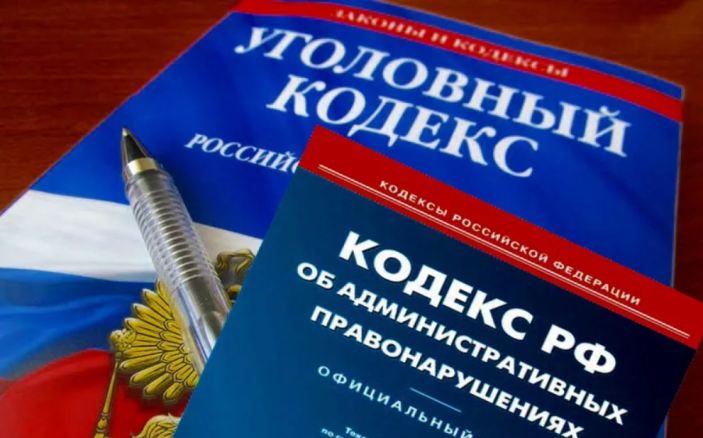 